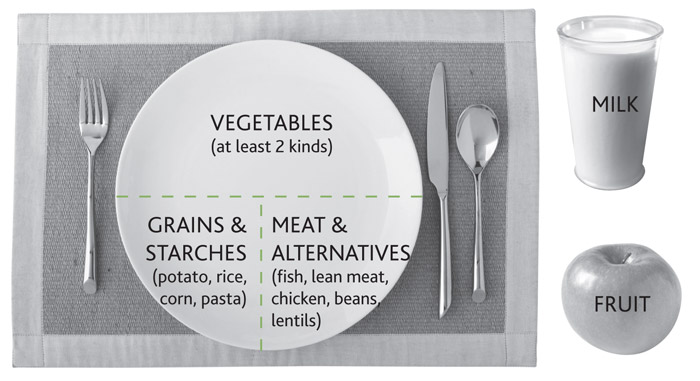 Breakfast:Pre-Comp Meal: 1 hour beforeSnacks to fuel with during Competition:Lunch: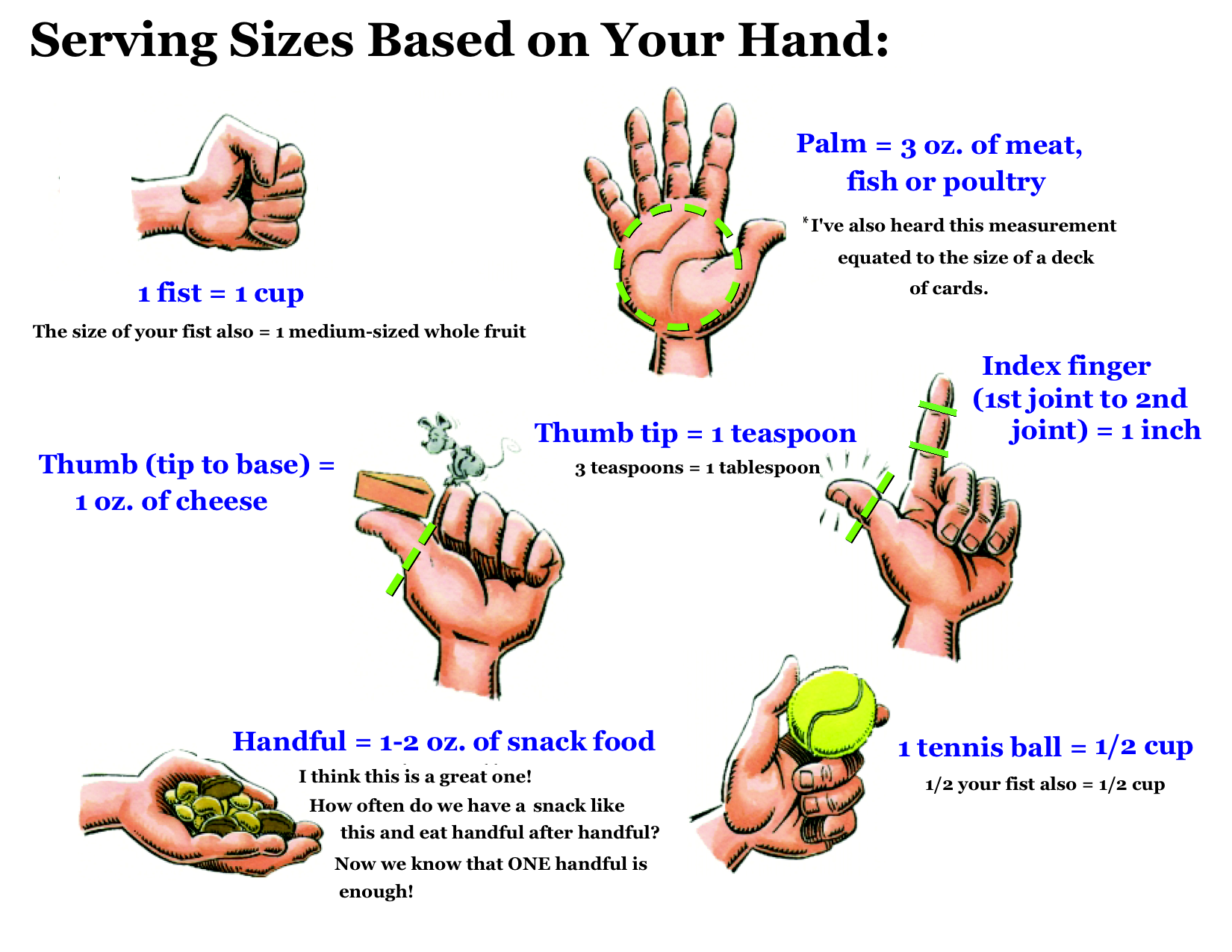 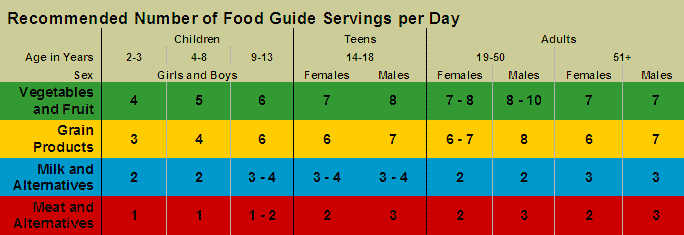 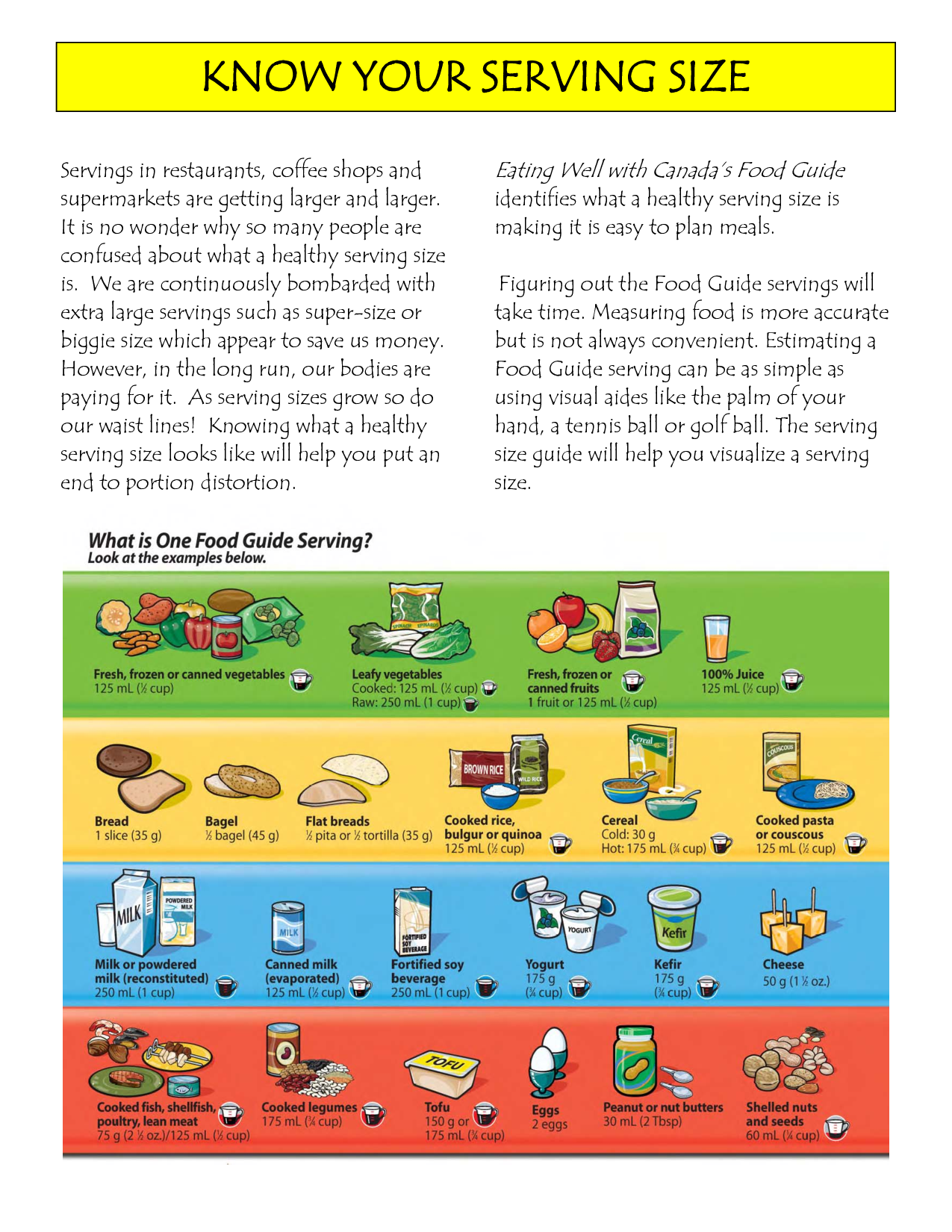 